Publicado en Galicia el 27/06/2018 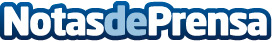 268 insolventes se acogen a la Ley de la Segunda Oportunidad en GaliciaEl 87,3% de estos casos los ha tramitado Repara tu Deuda obteniendo el 100% de éxito en todos los resultadosDatos de contacto:David Guerrero655956735Nota de prensa publicada en: https://www.notasdeprensa.es/268-insolventes-se-acogen-a-la-ley-de-la Categorias: Galicia http://www.notasdeprensa.es